                                               บันทึกข้อความ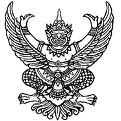 โรงเรียนอนุบาลสงขลาที่       -      /  ๒๕๕๖		   		    วันที่  3  มีนาคม    ๒๕๕7เรื่อง   การเข้าแถวเคารพธงชาติ ปีการศึกษา 2557 .....................................................................................................................................................................เรียน   ผู้อำนวยการโรงเรียนอนุบาลสงขลา		เพื่อความเหมาะสมในการจัดกิจกรรมและการเรียนการสอน  จึงกำหนดการเข้าแถวในการทำกิจกรรมหน้าเสาธงในตอนเช้าภาคเรียนที่  1  ปีการศึกษา  2557  ดังนี้	1. นักเรียนทุกชั้นเรียนลงมาเข้าแถวหน้าเสาธงพร้อมกัน ตั้งแต่เวลา 07.50 น.	2. เข้าแถวห้องเรียนละ 2 แถว ตามแผนผังที่กำหนดให้	3. ทำกิจกรรมตอนเช้าตามที่คณะกรรมการนักเรียนดำเนินการ	4. การเดินแถวกลับห้องเรียนขอให้ปฏิบัติดังนี้		4.1 ชั้นอนุบาลปีที่ 2 เดินกลับห้องเรียนทางด้านข้างห้องพยาบาล และชั้นอนุบาลปีที่ 1 เดินตาม		4.2 ชั้นประถมศึกษาปีที่ 1 เดินขึ้นอาคารเรียนทางบันไดห้องสมุด		4.3 ชั้นประถมศึกษาปีที่ 5 เดินอ้อมทางด้านหลังชั้นอนุบาล		4.4 ชั้นประถมปีที่ 6 เดินตามชั้นประถมปีที่ 5		4.5 ชั้นประถมปีที่ 4 เดินกลับห้องเรียนตามปกติ		4.6 ชั้นประถมปีที่ 2 เดินกลับห้องเรียนทางบันไดห้อง ป.2/4		4.7 ชั้นประถมปีที่ 3 เดินกลับห้องเรียนทางบันไดหลังห้องประชาสัมพันธ์		4.8 ทุกชั้นเรียนเดินกลับห้องเรียนพร้อมกันยกเว้นชั้นอนุบาลปีที่ 1 เดินตามชั้นอนุบาลปีที่2                          และชั้นประถมปีที่ 6 เดินตามชั้นประถมปีที่ 5                           จึงเรียนมาเพื่อโปรดพิจารณา						   (นายประเสริฐ  อุปถัมภ์)					            ฝ่ายกลุ่มงานบริหารทั่วไปโรงเรียนอนุบาลสงขลา						   (นายเชาวลิต  หนูนิล)					   รองผู้อำนวยการกลุ่มงานบริหารทั่วไป            โรงเรียนอนุบาลสงขลา